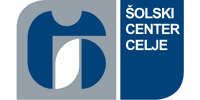 PDS vaje – ArduinoUTRIPANJE LED DIODE Z PWMTa primer prikazuje, uporabo funkcije analogWrite(). AnalogWrite uporablja širino impulza modulacije (PWM), zelo hitro spreminja digitalni pin vklop/izklop, tako se ustvari učinek utripanja.OPIS NALOGEOprema, ki jo potrebujemo pri nalogirazvojna plošča Arduino UNO,220 ohmski uporLED diodoRazvojna ploščicaPriključitev: Najprej smo priključili anodo(daljšo,+) nogico LED diode na digitalni output pin 9 na Arduino ploščico preko 220ohm upora, tako kot je prikazano na shemi. Nato smo povezali katodo(krajšo,-) neposredno na GND.Delovanje: Ko priključimo vezje na Arduino platformo ter naložimo program prične LED dioda “utripati“. Svetlost LED diode počasi narašča in obratno v razmerju 40ms.Pri drugi vaji pa smo dodali še eno LED diodo ter program samo kopirali in spremenili imena.VEZALNA SHEMA – BREDBOARD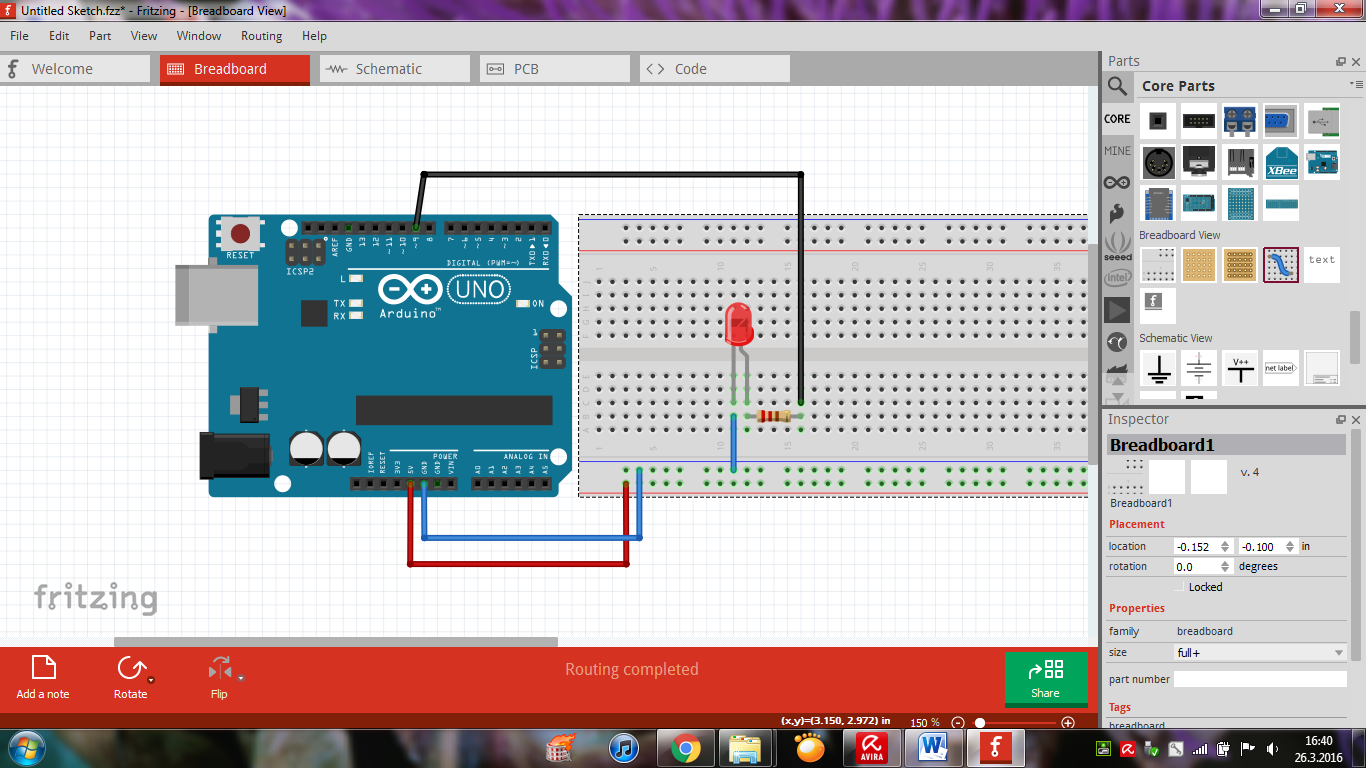 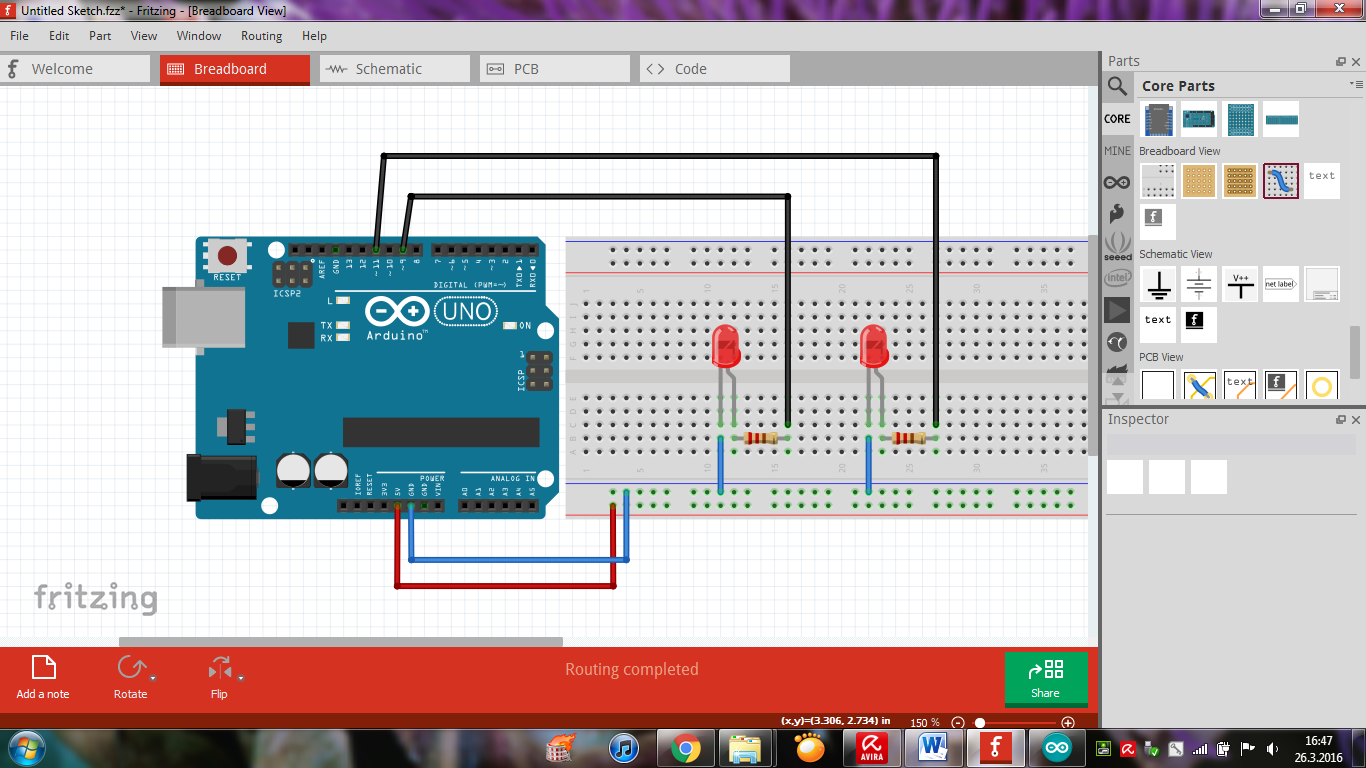 VEZALNA SHEMA – SHEMATIC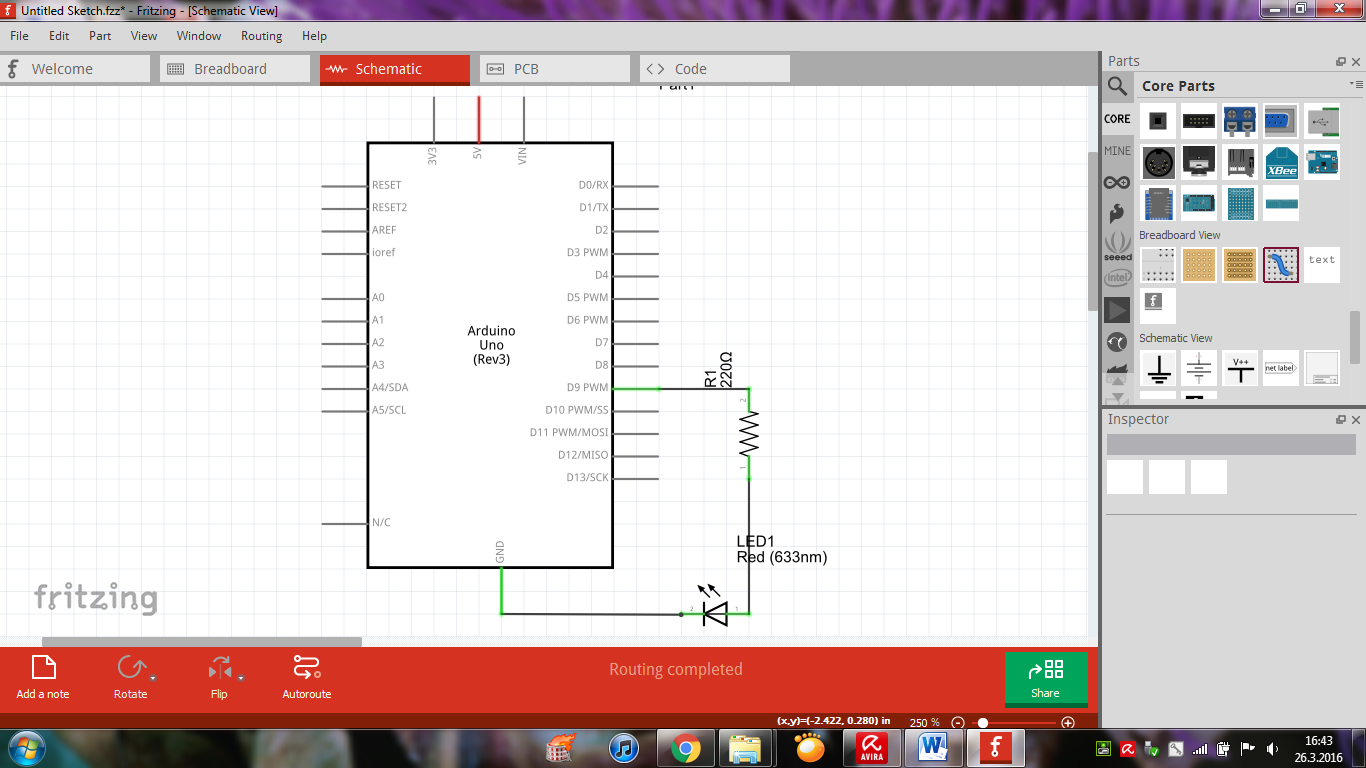 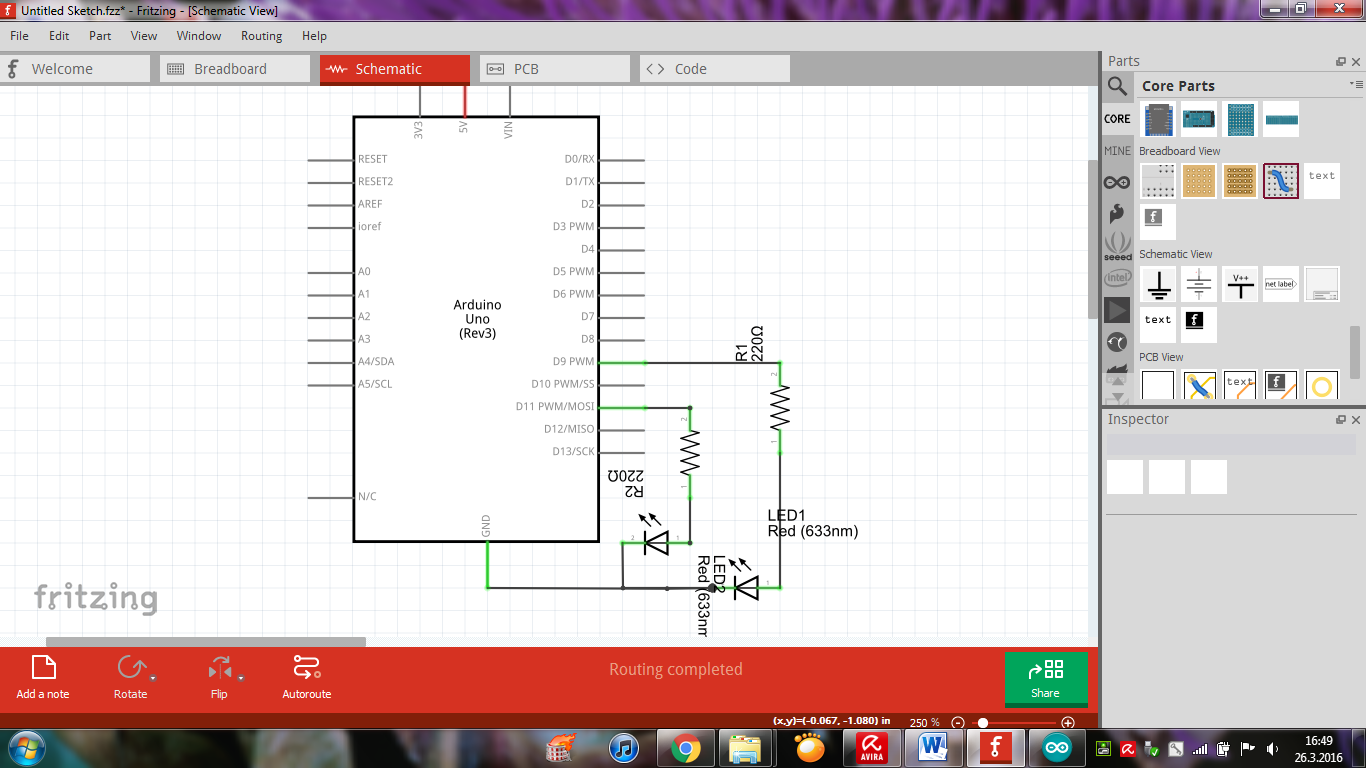 PROGRAM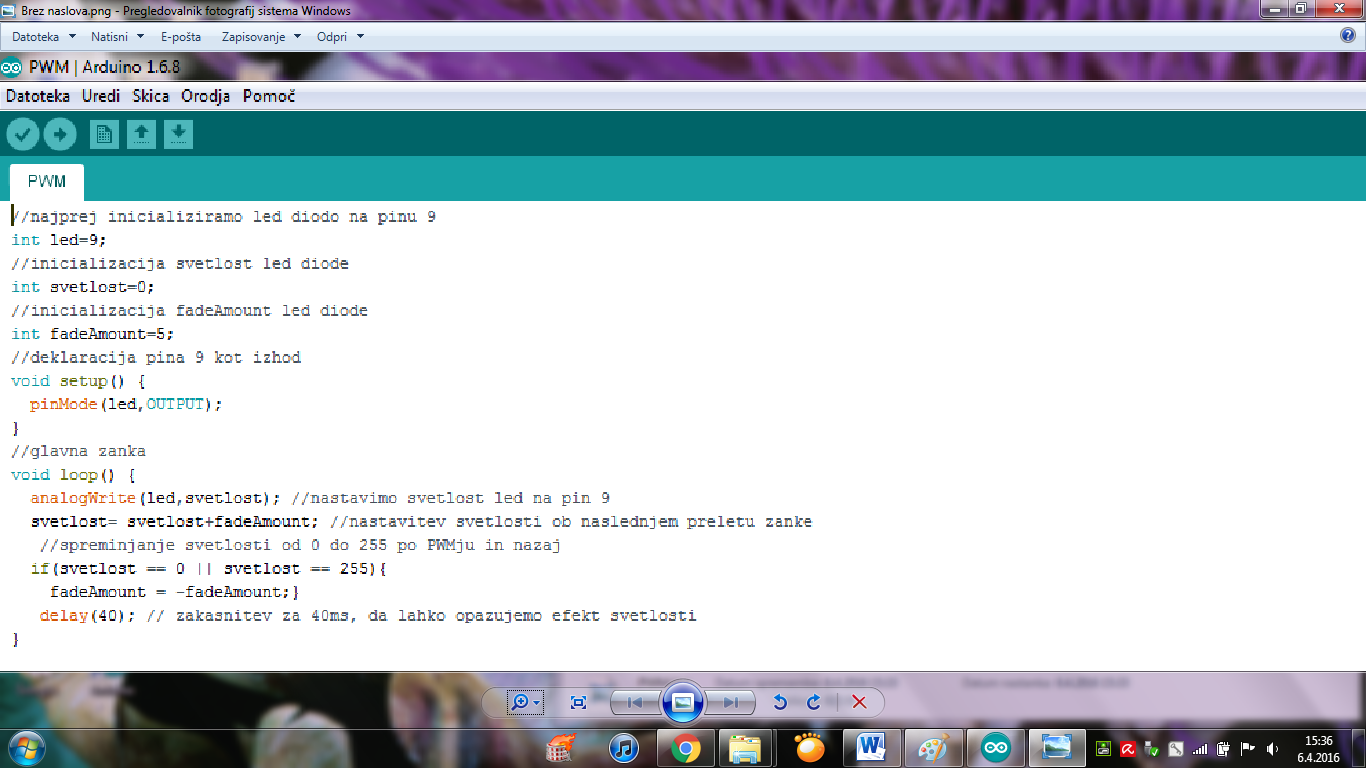 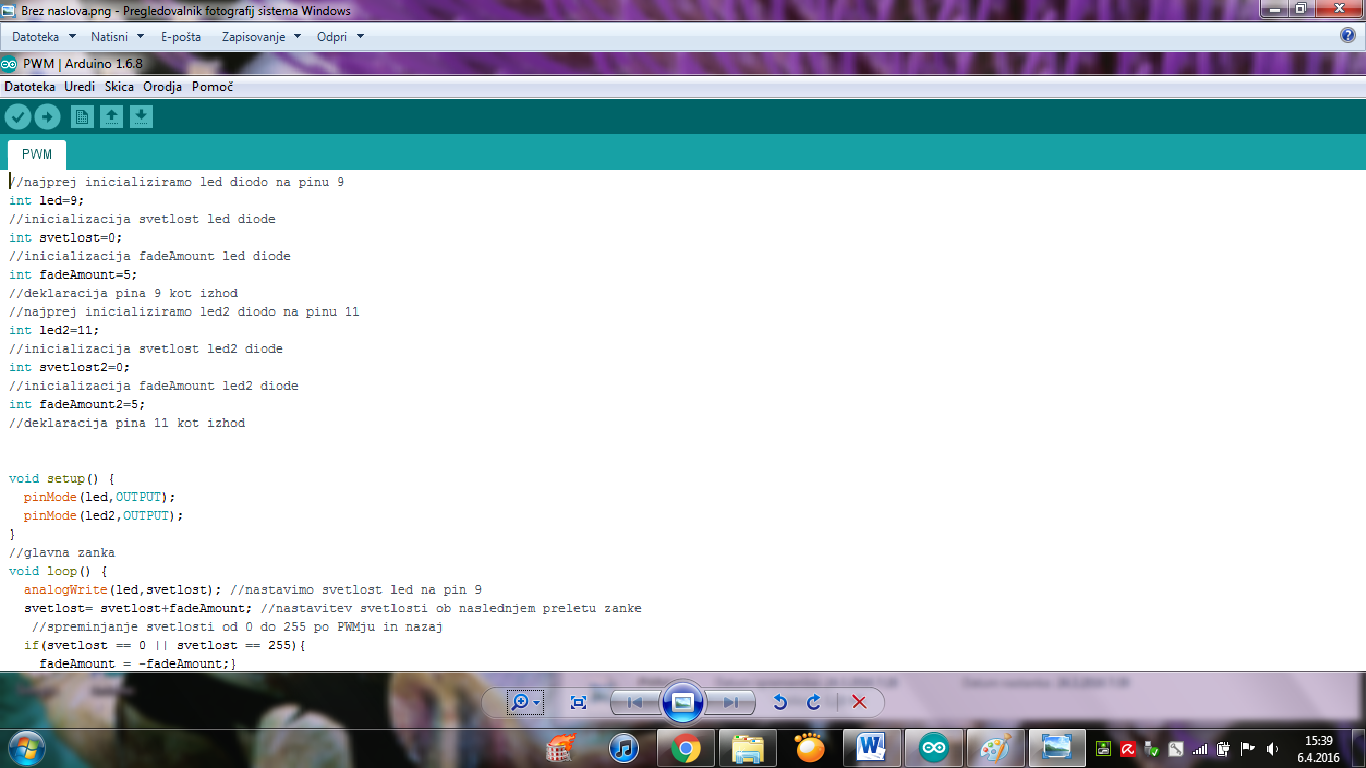 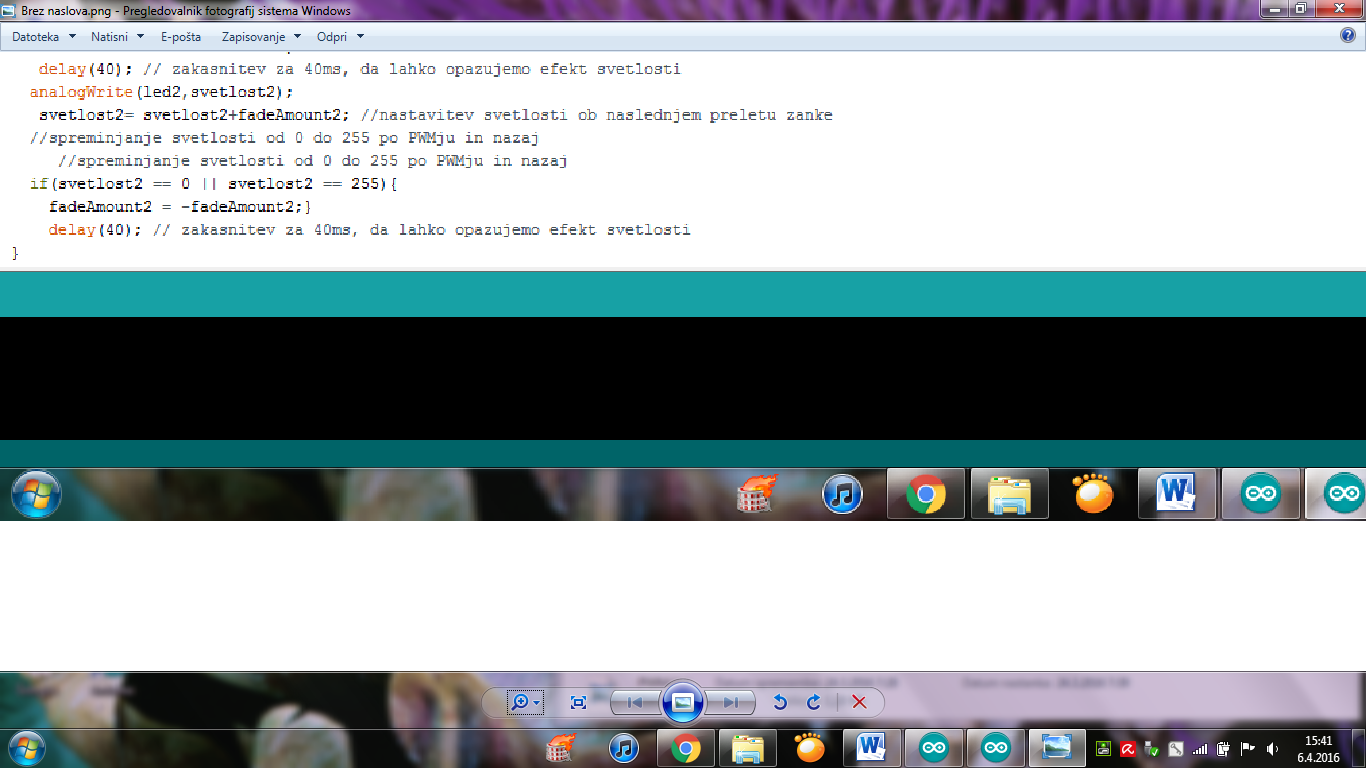 Opis programa:Pri pisanju programa moramo biti zelo pozorni na pravilen zapis ukazov , saj le manjši zapis napačne črke povzroči napako v programu, posledica tega pa se kaže v nepravilnem delovanju vezja. Ukazi:intvoid setuppinModevoid loopanalogWriteifdelayUGOTOVITVE/KOMENTARUgotovil sem, da program sploh ni težko razumeti , vendar se je kljub temu potrebno naučiti nekaj ukazov. Razvojna plošča Arduino Uno se mi zdi zelo zanimiva , in se že veselim nadaljnega spoznavanja Arduino razvojnega okolja.